PENGARUH EARNINGS MANAGEMENT TERHADAP NILAIPERUSAHAAN DENGAN DIMODERASI OLEH GOODCORPORATE GOVERNANCE PADA PERUSAHAANPROPERTI, REAL ESTATE, DAN KONSTRUKSIBANGUNAN YANG TERDAFTAR DI BURSAEFEK INDONESIA TAHUN 2015-2017Oleh:Nama : Selvi Natalia     NIM   : 39150294SkripsiDiajukan sebagai salah satu syarat untukmemperoleh gelar Sarjana AkuntansiProgram Studi AkuntansiKonsentrasi Auditing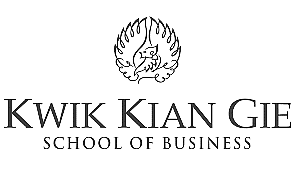 INSTITUT BISNIS dan INFORMATIKA KWIK KIAN GIEJAKARTAAPRIL 2019